M & M’s For FunLørdag d. 30. juni 2018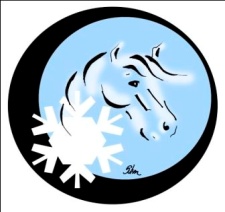 (Kun én pony/ekvipage pr. tilmeldingsblanket)Med ovenstående tilmelding gives samtidigt tilsagn om at pony, ejerforhold og resultater må oplyses såvel i foreningens trykte som digitale medier, samt at resultaterne videregives til de respektive avlsforeninger. Ligeledes gives tilsagn om at eventuelle fotos fra showet kan bruges af foreningen. M & M’s For FunLørdag d. 30. juni 2018ØKONOMI – anføres samlet på et skema for alle tilmeldte ponyerDer kan kun tilmeldes 1 pony/ekvipage pr skema. Ved flere tilmeldinger samles udregningen af tilmeldingsgebyr på ét skema. Tilmeldingen er først gældende, når betalingen er registreret. Tilmeldingen er bindende med mindre man har gjort tilmeldingen afhængig af leje af boks. Efteranmeldelse kan kun ske, såfremt tidsplanen tillader det, og kun mod dobbelt indskud. Oplysninger om ponyen kan ikke forventes medtaget i kataloget. Samlinger kan efteranmeldelse til ordinært gebyr, såfremt tidsplanen tillader det.For ponyer, der er registreret i udlandet, skal kopi af originale registreringspapirer, hvorpå afstamning fremgår, vedlægges, - ved tilmelding pr. mail som vedhæftet fil. For 4-års og ældre hingste, som ikke er dansk kårede, skal dokumentation for licens/avlsgodkendelse/udenlandsk kåring vedlægges.Indskuddet Indsættes på: reg. 8117 konto 0002547958 i Nykredit Bank (IBAN DK5681170002547958. BIC (SWIFT) NYKBDKKK). Anfør samme mobilnummer som på tilmeldingen samt teksten ”For Fun”. Kopi af indbetaling bedes vedlagt tilmeldingen.Eller betales med Mobil Pay til 51 24 08 09 – fra samme mobil, som anført på tilmeldingen. Samt teksten ”For Fun”.Udfyld tilmeldingsskemaet og send det, enten som mail til: berglind.jessen@tdcadsl.dk eller som brev til Kerstin Berglind, Vængegårdsvej 12, 4370 St. Merløse.Tilmeldingsfrist søndag d. 10. juni 2018.Udstiller/rytter/kusk:  Udstiller/rytter/kusk:  Udstiller/rytter/kusk:  Udstiller/rytter/kusk:  Udstiller/rytter/kusk:  Udstiller/rytter/kusk:  Udstiller/rytter/kusk:  Adresse:  Adresse:  Adresse:  Adresse:  Adresse:  Adresse:  Adresse:  Mobil. nr.:  Mobil. nr.:  E-mail:  E-mail:  E-mail:  E-mail:  E-mail:  Race/Section:  Race/Section:  Født:  Født:  Køn: Køn: Farve: Ponyens navn:  Ponyens navn:  Ponyens navn:  Ponyens navn:  Reg./stmb. nr.: Reg./stmb. nr.: Reg./stmb. nr.: Far: Far: Far: Far: Reg./stmb. nr.:  Reg./stmb. nr.:  Reg./stmb. nr.:  Mor:  Mor:  Mor:  Mor:  Reg./stmb. nr.: Reg./stmb. nr.: Reg./stmb. nr.: Morfar:  Morfar:  Morfar:  Morfar:  Reg./stmb. nr.: Reg./stmb. nr.: Reg./stmb. nr.: Tilmeldes i eksteriørklasse nr.: Tilmeldes i eksteriørklasse nr.: Deltager i ”Min avl”:Deltager i ”Min avl”:Deltager i ”Min avl”:Til salg:Til salg:Ved tilmelding i brugsklasse:Ponyens højde: Ponyens højde: Novice: Novice: Rytters alder:Rytters alder:Tilmeldes i brugsklasser (gerne flere krydser)Leading ReinFirst Ridden/DrivenFirst Ridden/DrivenOpen Ridden/DrivenWorking Hunter First RiddenWorking Hunter Open RiddenTilmeldes i brugsklasser (gerne flere krydser)Leading ReinUden galopMed galopOpen Ridden/DrivenWorking Hunter First RiddenWorking Hunter Open RiddenRideklasserKøreklasserLange linerEksteriørklasser Eksteriørklasser Eksteriørklasser Eksteriørklasser Eksteriørklasser Eksteriørklasser HingsteHopperVallakker0aFøl0bFøl1a1 års1b1 års1c1 års2a2 års2b2 års2c2 års3a3 års3b3 års3c3 års4a4 års m. dommerkåring/-avlsgodkendelse4b4 års gold4c4 års5a4 års m. licens (Welsh, Fell, Highland, Exmoor, Dales)5b4 års ifolede/m. føl5c5 års og ældre6a5 års og ældre m. dommer-kåring/-avls-godkendelse6b5 års og ældre gold6c17 års og ældre 7a5 års og ældre m. licens (Welsh, Fell, Highland, Exmoor, Dales)7b5 års og ældre ifolede/m. føl8a17 års og ældre m. dommer-kåring/-avlsgodkendelse8b17 års og ældre 9a17 års og ældre m. licens (Welsh, Fell, Highland, Exmoor, Dales)9b17 års og ældre ifolede/m. følØnske om opstaldning (betales på dagen)Ponyer tilmeldt eksteriørklasserne, specielt hopper med føl har første prioritetØnske om opstaldning (betales på dagen)Ponyer tilmeldt eksteriørklasserne, specielt hopper med føl har første prioritetØnske om opstaldning (betales på dagen)Ponyer tilmeldt eksteriørklasserne, specielt hopper med føl har første prioritetØnske om opstaldning (betales på dagen)Ponyer tilmeldt eksteriørklasserne, specielt hopper med føl har første prioritetAntal bokse á 250 kr.+ depositum á 200 kr., i alt 450 kr./boksAntal bokse á 250 kr.+ depositum á 200 kr., i alt 450 kr./boksAntal bokse á 250 kr.+ depositum á 200 kr., i alt 450 kr./boksHvis alle bokse er udlejet, ønsker jeg at:Hvis alle bokse er udlejet, ønsker jeg at:Stå på venteliste: Stå på venteliste: Hvis alle bokse er udlejet, ønsker jeg at:Hvis alle bokse er udlejet, ønsker jeg at:Trække min tilmelding tilbage:Trække min tilmelding tilbage:ØKONOMI ØKONOMI ØKONOMI ØKONOMI Eksteriørklasser á 200 kr./ponyMedlemmer: á 180 kr./ponyEksteriørklasser á 200 kr./ponyMedlemmer: á 180 kr./ponyI alt: Eksteriørklasse, føl á 150 kr./følMedlemmer: á 135 kr./følEksteriørklasse, føl á 150 kr./følMedlemmer: á 135 kr./følI alt:Stutterikonkurrence ”Min avl”: 200 kr. for ikke-medlemmer og 180 kr. for medlemmerStutterikonkurrence ”Min avl”: 200 kr. for ikke-medlemmer og 180 kr. for medlemmerI alt:Engelsk ride-/køreklasse á 200 kr./ekvipage Medlemmer: á 180 kr./ ekvipageEngelsk ride-/køreklasse á 200 kr./ekvipage Medlemmer: á 180 kr./ ekvipageI alt:Working Hunter-klasse á 250 kr./ekvipageMedlemmer: á 225 kr./ ekvipageWorking Hunter-klasse á 250 kr./ekvipageMedlemmer: á 225 kr./ ekvipageI alt:”Til Salg” i katalog á 20 kr./pony”Til Salg” i katalog á 20 kr./ponyI alt:Lun frokostret á 50 kr. (skal forudbestilles)Lun frokostret á 50 kr. (skal forudbestilles)I alt: Ønsker medlemskab for 2018: Senior: 100 kr. / Junior (<18 år): 50 kr.Ønsker medlemskab for 2018: Senior: 100 kr. / Junior (<18 år): 50 kr.I alt:Vil gerne yde ____ præmie(r), der vedlægges:		kr. til køb heraf. Vil gerne yde ____ præmie(r), som fremsendes:	eller medtages på dagen:	Anslået værdi af ærespræmie:Vedlæg venligst logo eller lign. i jpg-format til katalog/hjemmesiden.Vil gerne yde ____ præmie(r), der vedlægges:		kr. til køb heraf. Vil gerne yde ____ præmie(r), som fremsendes:	eller medtages på dagen:	Anslået værdi af ærespræmie:Vedlæg venligst logo eller lign. i jpg-format til katalog/hjemmesiden.Vil gerne yde ____ præmie(r), der vedlægges:		kr. til køb heraf. Vil gerne yde ____ præmie(r), som fremsendes:	eller medtages på dagen:	Anslået værdi af ærespræmie:Vedlæg venligst logo eller lign. i jpg-format til katalog/hjemmesiden.Vil gerne yde ____ præmie(r), der vedlægges:		kr. til køb heraf. Vil gerne yde ____ præmie(r), som fremsendes:	eller medtages på dagen:	Anslået værdi af ærespræmie:Vedlæg venligst logo eller lign. i jpg-format til katalog/hjemmesiden.Minus eventuelt tilgodehavende fra M&M WintershowMinus eventuelt tilgodehavende fra M&M WintershowMinus eventuelt tilgodehavende fra M&M WintershowIndskud totaltIndskud totaltIndskud totalt